DE EJERCICIOS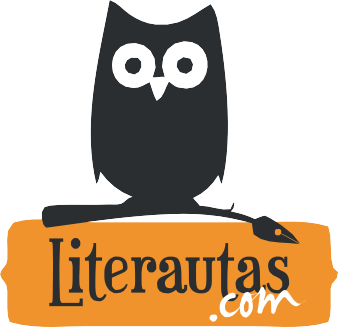 ficha número0018fecha	categoría	disparador creativo                             DESCRIPCIÓN DEL EJERCICIO:                             Este ejercicio parte de la premisa “Escuché un ruido y me escondí en el armario”. A partir de aquí, anota 5 motivos que expliquen esa frase y 5                                posibles personajes para protagonizarla. No te preocupes porque tus respuestas sean disparatadas o sin sentido. Escríbelas sin preocuparte, déjate                             llevar. Recuerda: “Escuché un ruido y me escondí en el armario”. ¿Quién y por qué? 5 respuestas.      Cuando hayas terminado la lista, elige el personaje y el motivo que más te gusten. Con estos elementos, crea tu texto. Si quieres, puedes comenzarlo con la frase “Escuché un ruido y me escondí en el armario”, pero no es obligatorio. Lo que sí debe tener el texto es un inicio (presentación breve de la situación), un nudo o medio (desarrollo de la situación o de la acción) y un desenlace (en el que se soluciona la situación).